 What is the Spanish Inquisition?								Name:					In your groups, you’ll complete a large-scale Frayer Model to explore your thoughts and demonstrate comprehension.Procedure:Divide your sources between your group mates.  Each person should have ~2 sources to explore that fit their strengths.Read your sources and take a minimum of ten high-quality bullet point notes in your notebooks.  Make sure to note information to fit the categories seen below (graphic below is just for reference—don’t fill it out!).At Ms. Boyd’s signal, you will each share out with your group what your sources say about the Spanish Inquisition.Decide as a group what to include on your large-scale Frayer Model.  If your sources disagree, you need to decide which source is more trustworthy, and be prepared to defend your decision if asked!At the end of this activity, you’ll complete the reflection on the reverse of this paper.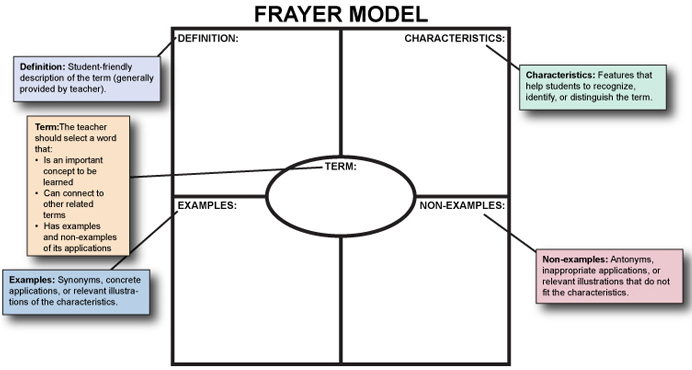 Self-EvaluationWhat skills did you use today?On a scale of 0 (low) to 100 (high), how high-quality are your bullet points?  Are they diverse, numerous, and authentic?  (Are you not just writing so that Ms. Boyd sees you have words on the paper?)What grade would you give your group’s Frayer Model?  Why?Which of your group mates would you nominate as Most Helpful?  Why?